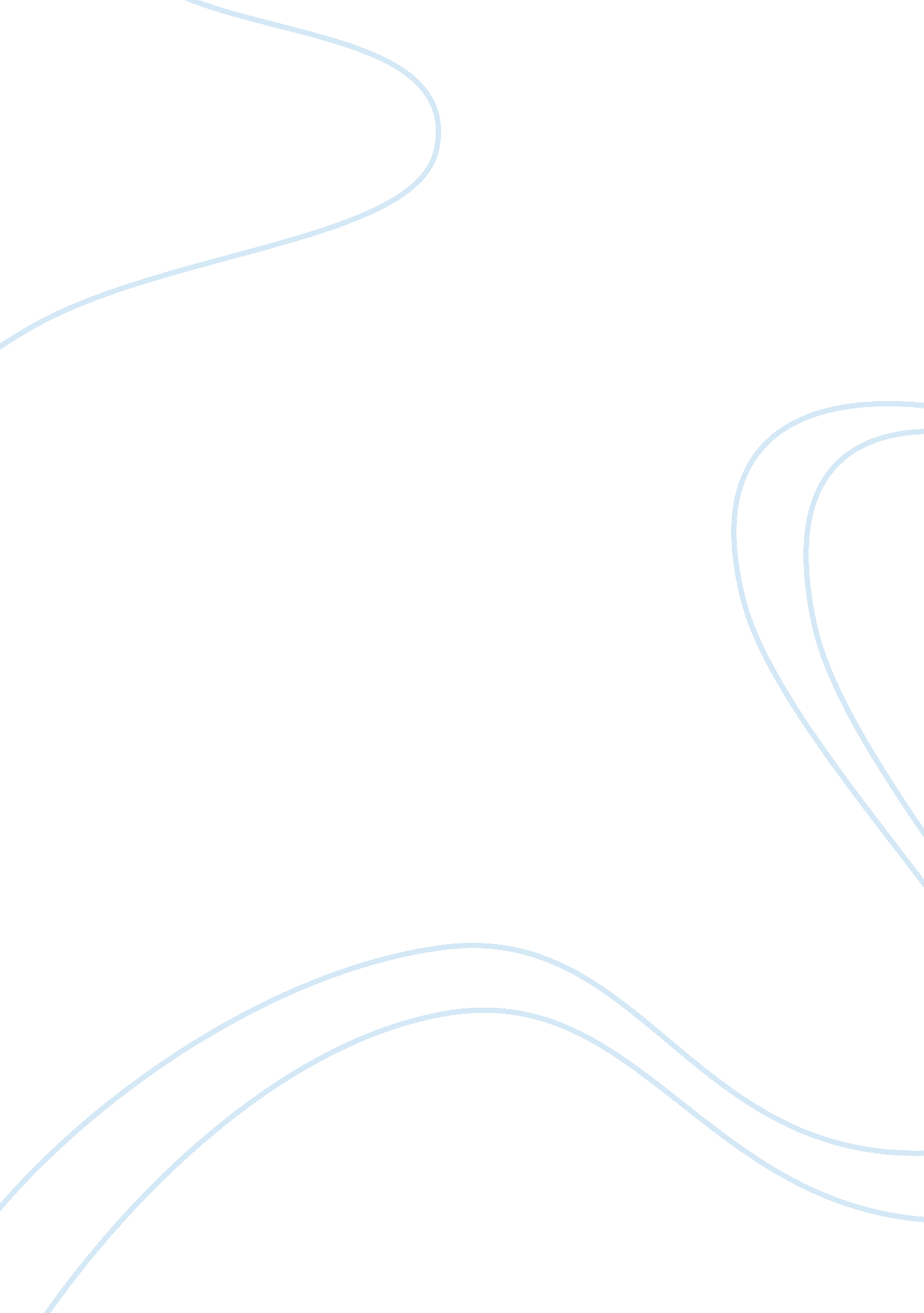 Katsushika hokusai essay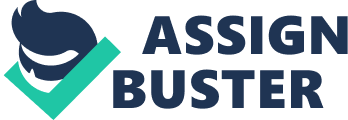 Katsushika Hokusai was a Japanese artist. He was born in 1760 and died in 1849. Hokusai was a painter, drawer, engraver and woodblock printer. He was influenced by western art and incorporated the western style of landscape and traditional Japanese methods into his painting and printmaking. Many of his prints were appreciated by Europeans and European artists were influenced by him. Hokusai produced over 30 000 artworks during his 89 years of life. He was interested in nature and changes in weather. He also included small scenes of everyday life in his work such as the fishing boats in The Great Wave off the coast of Kanagawa. Lin Onus Michael and I are just slipping down to the pub for a minute 1992, Australia, Iris Giclee on Arches paper Lin Onus is an Australian artist born in 1948 and died in 1996. He had a Scottish mother and Aboriginal father. This work illustrates Onus’s sense of humour by appropriating the famous work The Great Wave off the coast of Kanagawa of Hokusai. In this work he has taken Hokusai artwork and provided it with a new meaning by changing it slightly. Onus has used traditional aboriginal painting in his painting. He has used the raark design, which is the cross-hatching on the stingray. He has also used iconic Australian animals in the form of the dingo and stingray that symbolise himself and his friend Michael. Questions Look at the images Hokusai’s The Great Wave off the coast of Kanagawa and Lin Onus’s Michael and I are just slipping down to the pub for a minute and read the information above to help you answer the following questions. 